Рeални раст тромјесечног бруто домаћег производа 1,4% за период IV тромјесечје 2014/IV тромјесечје 2013.Тромјесечни бруто домаћи производ реално је већи за 1,4% у четвртом тромјесечју 2014. године у односу на четврто тромјесечје 2013. године.Посматрано по подручјима класификације дјелатности груписаним на ниво А10 у четвртом тромјесечју 2014. године бруто додата вриједност реално је већа у подручјима: Прерађивачка индустрија (C) за 7,4%, Грађевинарство (F) за 4,9%, Умјетност, забава и рекреација; Остале услужне активности (R, S) за 4,3%, Вађење руда и камена; Прерађивачка индустрија; Производња и снабдијевање ел.енергијом, гасом, паром и климатизација; Снабдијевање водом, канализација, управљање отпадом и дјелатности санације животне средине (B,C,D,E) за 3,7%,  док је  реално мања у подручјима Пољопривреда, шумарство и риболов (А) за 3,5%, Пословање некретнинама (L) за 0,1%.У земљама из окружења забиљежене су сљедеће стопе реалног раста бруто домаћег производа за четврто тромјесечје 2014. године у односу на исто тромјесечје 2013. године и то Словенија 2,4%, Хрватска 0,3% и Србија -1,8%.Графикон 1. Стопе реалног раста тромјесечног бруто домаћег производа, промјене у односу на исто тромјесечје претходне године  Просјечна нето плата у марту 831 КМНајвиша просјечна нето плата у подручју Финансијске дјелатности и дјелатности осигурања 1 270 КМ, најнижа у подручјима Административне и помоћне услужне дјелатности и Грађевинарство 513 КМПросјечна мјесечна нето плата запослених у Републици Српској, исплаћена у марту 2015. године износи 831 КМ, а просјечна мјесечна бруто плата 1 340 КМ. У односу на март 2014. године, просјечна нето плата исплаћена у марту 2015. реално је већа за 2,7%, док је у односу на фебруар 2015. године мања реално за 0,9%.До смањења просјечне нето плате у марту 2015. у односу на фебруар 2015. дошло је углавном због мањег броја плаћених часова рада остварених у подручјима дјелатности вађење руда и камена и производња и снабдијевање електричном енергијом.Посматрано по подручјима, у марту 2015. године, највиша просјечна нето плата исплаћена је у подручју Финансијске дјелатности и дјелатности осигурања и износи 1 270 КМ. Са друге стране, најнижа просјечна плата у марту 2015. исплаћена је у подручјима Административне и помоћне услужне дјелатности и Грађевинарство 513 КМ.У марту 2015. године, у односу на фебруар 2015, највећи номинални раст нето плате забиљежен је у подручјима Образовање 8,5%, Умјетност, забава и рекреација 5,0% и Пољопривреда, шумарство и риболов 2,6%.Смањење плате, у номиналном износу, забиљежено је у подручјима Остале услужне дјелатности 6,7%, Вађење руда и камена 5,1% и Стручне, научне и техничке дјелатности 4,9%.    		               км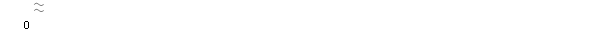 Графикон 2. Просјечнe нето платe запослених по мјесецимаМјесечна инфлација у марту 2015. године 0,5%Годишња инфлација (III 2015/III 2014) -0,8%Цијене производа и услуга које се користе за личну потрошњу у Републици Српској, мјерене индексом потрошачких цијена, у марту 2015. године у односу на претходни мјесец, у просјеку су више за 0,5%, док су на годишњем нивоу ниже за 0,8%.Од 12 главних одјељака производа и услуга, више цијене забиљежене су у шест, ниже цијене у три, док су цијене у три одјељка, у просјеку остале на истом нивоу.Највећи раст забиљежен је у одјељку Превоз (2,1%) усљед виших цијена бензина (4,4%), затим у одјељку Одјећа и обућа (1,5%) усљед сезонскoг карактера цијена и нових набавки за сезону прољеће/љето. Више цијене забиљежене су још у одјељцима Храна и безалкохолна пића (0,4%) и Становање (0,4%) највише због завршетка периода акцијских попуста у групи храна, те виших цијена у групи комуналне услуге (3,3%). Нешто блажи раст цијена у марту, забиљежен је у одјељцима Намјештај и покућство (0,1%) и Здравство (0,1%).У одјељцима Комуникације, Образовање и Ресторани и хотели цијене су, у просјеку, остале исте.Најниже цијене у марту забиљежене су у одјељку Остала добра и услуге (0,4%) усљед разних акцијских цијена у оквиру групе производи за личну хигијену (1,0%), а ниже цијене у марту, забиљежене су још у одјељцима Рекреација и култура и Алкохолна пића и дуван (0,2%).Календарски прилагођена индустријска производња (III 2015/III 2014.) већа 3,7%Број запослених у индустрији (III 2015/III 2014.) већи 0,9%Календарски прилагођена индустријска производња у марту 2015. године у поређењу са мартом 2014. већа је за 3,7%. У подручју Вађења руда и камена остварен је раст од 10,3% и у Прерађивачкој индустрији раст од 5,0%, док је у подручју Производња и снабдијевање електричном енергијом, гасом, паром и климатизацији забиљежен пад од 4,2%. Посматрано према главним индустријским групама по основу економске намјене производа, производња трајних производа за широку потрошњу у марту 2015. године у поређењу са мартом 2014, већа је за 15,1%, енергије за 13,0%, интермедијарних производа за 5,2% и нетрајних производа за широку потрошњу за 2,5%, док је производња капиталних производа мања за 19,5%.Број запослених у индустрији у марту 2015. године у односу на исти мјесец прошле године већи је за 0,9%, у односу на фебруар 2015. године за 0,6% и у односу на просјечан мјесечни број запослених у 2014. години за 0,1%. Број запослених у индустрији у периоду јануар - март 2015. године, у односу на исти период прошле године, већи је за 1,0%. У истом периоду у подручју Производња и снабдијевање електричном енергијом, гасом, паром и климатизацији остварен је раст од 5,2%, у подручју Вађење руда и камена раст од 3,1% и у подручју Прерађивачка индустрија раст од 0,1%. Графикон 3. Индекси индустријске производње, март 2011 – март 2015. (2010=100)Покривеност увоза извозом (у периоду I-III 2015.) 60,1% У марту 2015. године остварен је извоз у вриједности 213 милиона КМ и увоз у вриједности од 402 милиона КМ.У оквиру укупно остварене робне размјене Републике Српске са иностранством у марту ове године, проценат покривености увоза извозом износио је 52,9%. Проценат покривености увоза извозом за прва три мјесеца текуће године износио је 60,1%.У периоду јануар - март 2015. остварен је извоз у вриједности од 583 милиона КМ, што је за 8,2% мање у односу на исти период претходне године. Увоз је, у истом периоду, износио 971 милион КМ, што је за 11,7% мање у односу на исти период претходне године. У погледу географске дистрибуције робне размјене Републикe Српскe са иностранством, у периоду јануар - март 2015. године, највише се извозило у Италију и то у вриједности од 110 милиона КМ, односно 18,8%, те у Србију 77 милиона КМ, односно 13,3% од укупног оствареног извоза.У истом периоду, највише се увозило из Србије и то у вриједности од 163 милиона КМ, односно 16,8% и из Русије, у вриједности од 127 милиона КМ, односно 13,1% од укупно оствареног увоза.Посматрано по групама производа, у периоду јануар - март 2015. године, највеће учешће у извозу остварују вјештачки корунд, алуминијум оксид и алуминијум хидроксид са укупном вриједношћу од 36 милиона КМ, што износи 6,3% од укупног извоза, док највеће учешће у увозу остварује нафта и уља добијена од битуменозних минерала (сирова), са укупном вриједношћу од 120 милиона КМ, што износи 12,3% од укупног увоза. Графикон 4. Извоз и увоз по мјесецима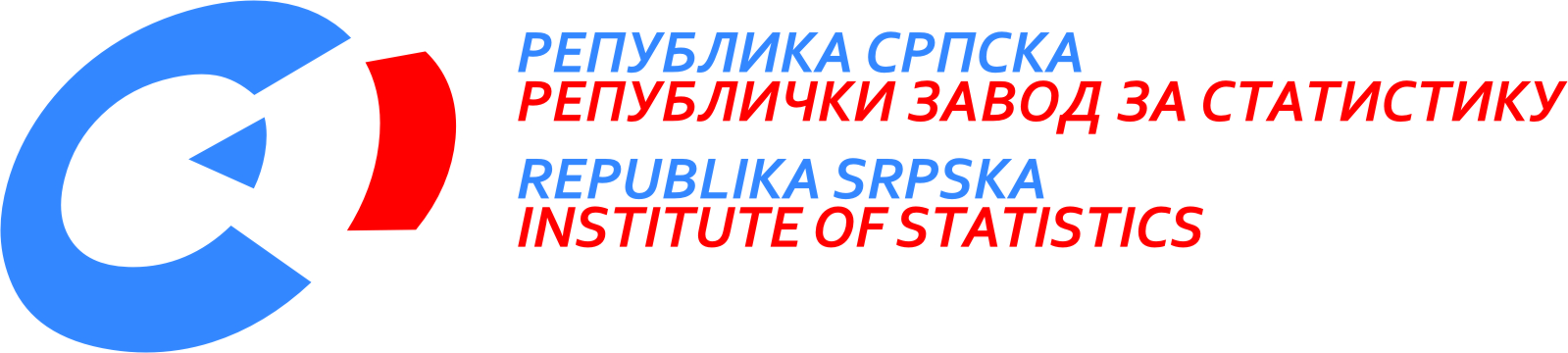            23. април 2015. 4/15 април 2015. годинеСАОПШТЕЊЕ ЗА МЕДИЈЕМАТЕРИЈАЛ ПРИПРЕМИЛИ: Статистика националних рачунаЖана Алагићzana.alagic@rzs.rs.baСтатистика радаБиљана Глушацbiljana.glusac@rzs.rs.ba Статистика цијена Биљана ТешићBiljana.tesic@rzs.rs.baСтатистика индустрије и рударства Мирјана Бандурmirjana.bandur@rzs.rs.baСтатистика спољне трговине мр Сања Стојчевић Увалићsanja.stojcevic@rzs.rs.baОБЈАШЊЕЊА ПОЈМОВА - просјек¹ - процјенаСаопштење припремило одјељење публикацијаВладан Сибиновић, начелник одјељењаИздаје Републички завод за статистику,Република Српска, Бања Лука, Вељка Млађеновића 12дДр Радмила Чичковић, директор ЗаводаСаопштење је објављено на Интернету, на адреси: www.rzs.rs.baтел. +387 51 332 700; E-mail: stat@rzs.rs.baПриликом коришћења података обавезно навести извор